	2020年9月23日，日内瓦尊敬的先生/女士：根据ITU-T第9研究组（宽带有线和电视）管理层做出的决定，我高兴地邀请您参加第2/9工作组（有线相关终端和应用）计划于2020年11月25日10时30分-14时（中部欧洲时间）召开的完全虚拟式会议。第2/9工作组完全式虚拟会议的职责范围包括审议此工作组所负责开展各课题的中期活动，以及考虑同意六个工作项目，这些在第5 / 9、6 / 9、7 / 9、8 / 9和9/9上次中期报告人会议上确定：-	J.acf-hrm-	J.cloud-vr  -	J.pcnp-smgw  -	J.uoc -	J.fdx-fspec-	J.CBCMS-part 1第9研究组的工作计划见：https://www.itu.int/ITU-T/workprog/wp_search.aspx?sg=92/9工作组会议将于10时30分（中欧时间）开始。请注意，注册是强制性的（通过亦在http://www.itu.int/ITU-T/go/sg9提供的在线注册表进行）。不进行注册，就将无法获取远程参会工具（MyMeetings）。更多有关会议的详情将很快公布在第9研究组网站上。有关该会议的更多信息见附件A。经与2/9工作组主席TaeKyoon Kim先生（韩国ETRI）（tkkim@etri.re.kr）磋商同意的会议议程草案见附件B。 重要截止日期：此次电子化会议的辩论将使用英文，不提供口译服务。 祝您与会顺利且富有成效！附件：2件附件A有关第1/9和第2/9工作组会议的更多信息工作方法与设施提交和获取文件：应使用文件直传提交文稿。临时文件草案应使用适当的模板通过电子邮件提交研究组。通过研究组主页可获取会议文件，但仅限于拥有含TIES权限的国际电联用户账户的ITU-T成员。口译服务：会议全程只用英文。互动式远程参会：ITU-T第9研究组管理团队同意像2020年4月第9研究组会议一样，在这些工作组会议中使用MyMeetings远程参会工具（ITU MyMeetings，），代表们必须登记参加会议，并在发言时表明自己的身份和所属关系。 远程参与将尽力而为。会议不应因为远程参与者无法连接、聆听或被听到而被延迟或中断。如果认为远程参与者的语音质量不够，工作组会议主席应打断远程参与者，并在问题解决之前不要让参与者发言。预注册预注册：必须进行预注册，并至少在会议开始一个月前通过研究组主页在线进行。根据电信标准化局第68号通函，ITU-T注册系统要求注册申请经过联系人批准；电信标准化局第118号通函介绍了如何设置对这些请求的自动批准。请成员尽可能吸收女性代表加入代表团。请注意，必须通过研究组主页上的在线注册表格进行注册。未经注册，代表将无法访问上述远程参会工具。附件B第2/9工作组会议议程草案
（完全虚拟式，2020年11月25日）注1 ‒ 议程更新见[/SG9号文件]。______________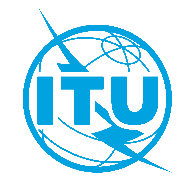 国 际 电 信 联 盟电信标准化局文号：电话：传真：电子邮件 : 网址 :电信标准化局第7/9号集体函SG9/SP+41 22 730 5858+41 22 730 5853tsbsg9@itu.inthttp://itu.int/go/tsg09 致：国际电联各成员国主管部门；ITU-T部门成员；ITU-T第9研究组部门准成员；国际电联学术成员事由：第2/9工作组会议；完全虚拟式会议，2020年11月25日（10时30分-14时）第2/9工作组会议；完全虚拟式会议，2020年11月25日（10时30分-14时）一个月2020年10月25日–	预注册（通过研究组主页提供的在线注册表进行）12个日历日2020年11月12日–	提交ITU-T成员文稿 顺致敬意！电信标准化局主任
李在摄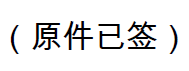 ITU-T SG9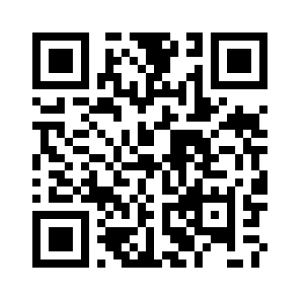 11月25日（10时30分-14时）（中欧时间）文件第2/9工作组会议开始批准议程分配文件SG9-TD908自第9研究组上次会议以来的中期活动反馈 本次会议计划同意的文件：WP2 (Question 5/9): J.acf-hrmWP2 (Question 6/9): J.pcnp-smgwWP2 (Question 7/9): J.uoc and J.fdx-fspecWP2 (Question 8/9): J.CBCMS-part1WP2 (Question 9/9): J.cloud-vr与WP2/9相关的各中期电子化会议的报告1.8	课题（第5/9、Q6/9、Q7/9、Q8/9、Q9/9、Q11/9号课题）收到和有待发出的联络声明第2/9工作组工作计划的更新  第9研究组、第2/9工作组和各课题报告人组的下次会议工作组全体会议结束前的其他事宜会议结束